Hawk Topics       Spring 2024                               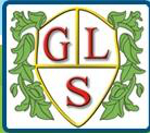 EnglishAQA Entry Level 2: The next stepHeroismMathsComponent 1-8 at Level 1/2Number, Four Operations,Ratio, Money, Calendar and TimeMeasures, Geometry and StatisticsScienceAsdan Entry Level Biological ChallengesPSDAsdan Entry Level: Personal Safety in the Home and the CommunityAsdanSilver award: Independent LivingComputingAsdan Entry Level: E SafetyP.S.D ChallengeFood TechnologyAsdan Entry Level:Healthy LivingPE Individual SportNetballTag rugbySREAsdan Entry Level                                                             Culture and Society